КОНТАКТНА  ІНФОРМАЦІЯ

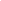 КОНТАКТНА ІНФОРМАЦІЯ ТА РЕКВІЗИТИ:

Місцезнаходження (адреса):
24450, с.Джулинка, Бершадського р-ну.
Вінницької області. вул. Соборна, буд. 1www. http://ksvinn.uafin.net/
Тел:  (097)4646913
Факс: (04352) 5-72-17Електронна пошта: 
ksvinni4anka@gmail.com
Банківські реквізити кредитної спілки «Вінничанка»:Код території за КОАТУТУ - 0520481603
КОД ЄДРПОУ 37513847
п/р: (IBAN) UA 10 323475 00000 26503300364812 АТ ОЩАДБАНКГоловний офіс Кредитної спілки «Вінничанка» в селі Джулинка, Бершадського р-ну
Вінницької  області,  вулиця Соборна 1графік роботи:
Понеділок — П’ятниця з 08.00 — 17.00
Перерва на обід з 12.00—13.00,
субота-неділя — вихідний 

тел. (05259) 21477,
E-mail: ksvinni4anka@gmail.com
http://ksvinn.uafin.net/Контактна інформація органу, який здійснює державне регулювання щодо діяльності КС у сфері фінансових послуг:Національний банк України (НБУ) 
Адреса для листування: вул. Інститутська буд. 9, м. Київ-8, 01601.  
Адреса для подання письмових звернень громадян: вул. Інститутська, буд.11-б, м. Київ-8, 01601.  
Телефон: 0 800 505 240, Пн-Чт 9:00 – 18:00, Пт 9:00 – 16:45.  
Електронна адреса для подання звернень громадян у форматі docx та pdf з дотримання вимог до оформлення (викладення) письмових та усних звернень згідно Закону України “Про звернення громадян” та рішення Правління Національного банку України від 14 травня 2020 року № 332-рш: nbu@bank.gov.ua.  
Запис на особистий прийом: тел. 0 800 505 240. 
Гіперпосилання на Офіційне Інтернет-представництво Національного банку України:
https://bank.gov.ua

Гіперпосилання на сторінку офіційного Інтернет-представництва Національного банку, на якій розміщено Державний реєстр фінансових установ:
https://kis.bank.gov.ua